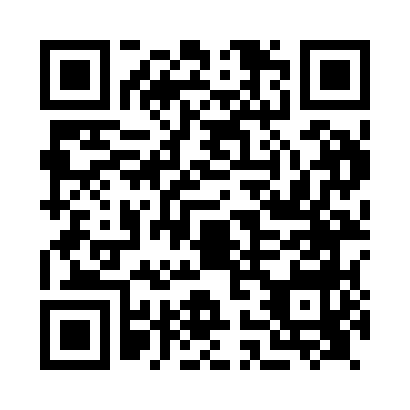 Prayer times for Achmore, Highland, UKWed 1 May 2024 - Fri 31 May 2024High Latitude Method: Angle Based RulePrayer Calculation Method: Islamic Society of North AmericaAsar Calculation Method: HanafiPrayer times provided by https://www.salahtimes.comDateDayFajrSunriseDhuhrAsrMaghribIsha1Wed3:235:301:146:278:5911:072Thu3:215:281:146:299:0111:083Fri3:205:261:146:309:0311:094Sat3:195:231:146:319:0511:105Sun3:185:211:146:329:0711:116Mon3:175:191:146:339:1011:127Tue3:165:171:146:359:1211:138Wed3:155:151:146:369:1411:149Thu3:135:131:146:379:1611:1510Fri3:125:111:146:389:1811:1611Sat3:115:091:146:399:1911:1712Sun3:105:071:146:409:2111:1813Mon3:095:051:146:419:2311:1914Tue3:085:031:146:439:2511:2015Wed3:075:011:146:449:2711:2116Thu3:074:591:146:459:2911:2217Fri3:064:571:146:469:3111:2318Sat3:054:551:146:479:3311:2319Sun3:044:541:146:489:3511:2420Mon3:034:521:146:499:3611:2521Tue3:024:501:146:509:3811:2622Wed3:024:491:146:519:4011:2723Thu3:014:471:146:529:4211:2824Fri3:004:461:146:539:4311:2925Sat2:594:441:146:549:4511:3026Sun2:594:431:146:559:4711:3127Mon2:584:411:146:559:4811:3128Tue2:574:401:156:569:5011:3229Wed2:574:391:156:579:5111:3330Thu2:564:381:156:589:5311:3431Fri2:564:361:156:599:5411:35